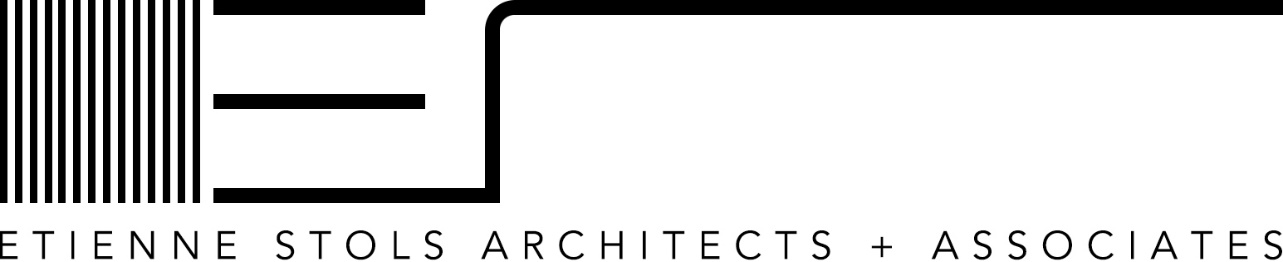 Etienne Stols Architects & Associates – Employment OpportunityEtienne Stols Architects & Associates is looking to hire a new employee. They should fulfill the following criteria as a minimumBe a Registered Architect with 3-5 year’s work experienceSome site experience is desirableEssential computer proficiency should include Revit, Autocad, InDesign, Photoshop, Illustrator, Lumion, SketchUp and Excel etc….IT Computer skills will be an advantageThey should also be able to demonstrate some skill in the design development process and be able to translate a sketch design into a competent working drawingShow a good understanding of basic detailing of a buildingExperience on Site Supervision and Contract AdministrationAble to attend meetings and be confident yet professional in their abilities and knowledgeA personality, works well in a team and independently and take initiativeGood communication skills and English literateA full drawing portfolio will need to be providedHave pride in their work and themselvesMust have a valid driver’s license and own vehicleApplicants should email their CV and portfolio to: info@esaa.co.zaFor more information about the firm go to: www.esaa.co.za